Vocabulary: Solving Equations by Graphing Each Side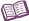 VocabularyEquation – a mathematical sentence that states that two expressions are equal.The two equal expressions in an equation are written with an equals sign (=) between them.For example, the equation 3x + 4 = 7 shows that 3x + 4 and 7 are equal.Expression – a combination of one or more numbers, one or more variables, and one or more arithmetic operations.For example, x – 2, 8m, r ÷ 6, 7, 3x + 4, and (2 + ()2 – 0.3) are all expressions.Identity – an equation that is true for all values of the variable.For example, 2x = x + x is true no matter what value is substituted for x.Solution – a value or values that make an equation or inequality true.For example, 1 is the solution of the equation 3x + 4 = 7 because it makes the equation true: 3(1) + 4 = 7.